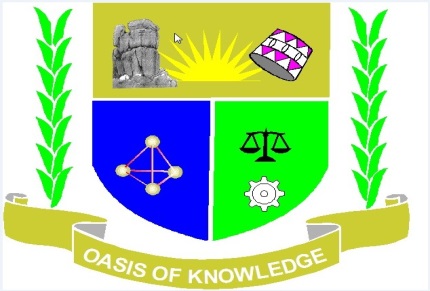 JARAMOGI OGINGA ODINGA UNIVERSITY OF SCIENCE ANDTECHNOLOGYSCHOOL OF HUMANITIES AND SOCIAL SCIENCESUNIVERSITY EXAMINATION FOR THE DEGREE OF BACHELOR OFEDUCATION ARTS WITH IT3RD YEAR 1ST SEMESTER 2015/2016 ACADEMIC YEARMAIN CAMPUS-REGULAR________________________________________________________________________COURSE CODE: AHI 401COURSE TITLE:  HISTORY RESEARCH METHODOLOGY VENUE:                                                                                    STREAM:DATE:                                                                                         EXAM SESSION:TIME:Instructions1. Answer question 1 (COMPULSORY) and any other 2 questions2. Candidates are advised not to write on the question paper3. Candidates must hand in their answer booklet to the invigilator while in the examination Room(a) Account for the processes of identifying a Research Problem(b) A research project benefits from quantitative and qualitative techniques. Assess the importance of the two techniques in conducting historical research (10marks)(c) Account for either the merit or demerit of participatory research (10marks)Analyse the Salient features of a good research proposal in history(20marks)Explain the stages in the in depth interviewing process(20marks)Identify and discuss the modes of data collection in historical researchAssess the usefulness of internet for historical research